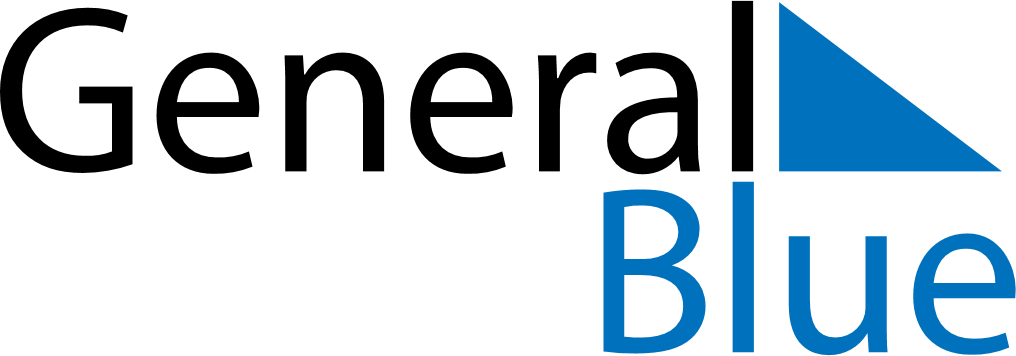 May 2027May 2027May 2027May 2027May 2027May 2027ChileChileChileChileChileChileMondayTuesdayWednesdayThursdayFridaySaturdaySunday12Labour Day34567891011121314151617181920212223Navy Day2425262728293031NOTES